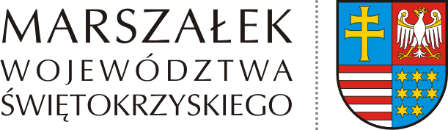 Kielce, dnia 12.07.2023 r.KA-I.1712.2.2023PaniAnna Picheta-OleśDyrektor DepartamentuPrzyrody i Klimatu UMWŚw/mWystąpienie pokontrolneNa podstawie § 16 ust. 1 pkt 7 Regulaminu Organizacyjnego Urzędu Marszałkowskiego Województwa Świętokrzyskiego w Kielcach (stanowiącego załącznik do uchwały nr 6525/23 Zarządu Województwa Świętokrzyskiego z dnia 25 stycznia 2023 r. w sprawie przyjęcia tekstu jednolitego Regulaminu Organizacyjnego Urzędu Marszałkowskiego) oraz uchwały 
nr 5816/2022 Zarządu Województwa Świętokrzyskiego z dnia 31 sierpnia 2022 r. w sprawie ustalenia Regulaminu Kontroli wykonywanej przez Urząd Marszałkowski Województwa Świętokrzyskiego w Kielcach, Departament Kontroli i Audytu UMWŚ w Kielcach przeprowadził kontrolę w Departamencie Przyrody i Klimatu UMWŚ.Kontrolę przeprowadzono w dniach od 03.04.2023 r. do 28.04.2023  r. w zakresie realizacji zadań wynikających z Regulaminu Organizacyjnego UMWŚ oraz dokumentów wewnętrznych. Okres objęty kontrolą: od dnia 01.10.2022 r. do dnia 31.03.2023 r.W związku z kontrolą, której wyniki zostały przedstawione w protokole kontroli podpisanym przez kontrolowanego w dniu 03.07.2023 r., przekazuję niniejsze wystąpienie pokontrolne.	Na podstawie ustaleń zawartych w protokole kontroli stwierdzono nieprawidłowości 
i uchybienia, do których należy zaliczyć:W zakresie Oddziału Ochrony Przyrody:realizacja punktu 37. wydawanie decyzji administracyjnych w zakresie usuwania drzew i krzewów z terenów nieruchomości będących własnością miasta na prawach powiatu:W sprawie PK-I.7120.1.12.2022 stwierdzono:naruszenie art. 79 § 1 k.p.a. polegające na niezawiadomieniu strony o miejscu i terminie przeprowadzenia dowodu ze świadków, biegłych lub oględzin przynajmniej na siedem dni przed wyznaczonym terminem. Zawiadomienie zostało odebrane przez stronę w dniu 21.11.2022 r., natomiast oględzin dokonano w dniu 28.11.2022 r.;naruszenie art. 10 § 1 k.p.a. polegające na wydaniu decyzji w ostatnim dniu terminu zapewniającego stronom czynny udział w każdym stadium postępowania, a przed wydaniem decyzji możliwość wypowiedzenia się co do zebranych dowodów i materiałów oraz zgłoszonych żądań.Wniosek pokontrolny nr: przestrzegać terminów określonych w art. 79 § 1 k.p.a. o zawiadomieniu strony o miejscu i terminie przeprowadzenia dowodu ze świadków, biegłych lub oględzin przynajmniej na siedem dni przed wyznaczonym terminem; przestrzegać terminów określonych w art. 10 § 1 k.p.a. mających na celu zapewnienie stronom czynnego udziału w każdym stadium postępowania, a przed wydaniem decyzji możliwość wypowiedzenia się co do zebranych dowodów i materiałów oraz zgłoszonych żądań.realizacja punktu 38. prowadzenie kontroli podmiotów w zakresie nasadzeń zastępczych oraz postępowanie w sprawie umorzenia opłat za usunięcie drzew i krzewów:w aktach sprawy PK-I.7120.3.1.2023 ujawniono upoważnienia dla dwóch pracowników Departamentu PK (Upoważnienie Nr PK-III.087.2.2023 z dnia 23.01.2023 r. oraz Upoważnienie Nr PK-III.087.3.2023 z dnia 23.01.2023 r.), wystawione przez Marszałka Województwa Świętokrzyskiego, do przeprowadzenia kontroli realizacji decyzji Marszałka Województwa Świętokrzyskiego w zakresie nasadzeń zastępczych, w których błędnie wskazano datę przeprowadzenia kontroli. Ww. upoważnienia nie zostały zgłoszone do rejestru upoważnień prowadzonego przez Departament Kontroli i Audytu oraz nie zgłoszono informacji o ich „anulowaniu”;w sprawie PK-I.7120.4.2.2022 stwierdzono:naruszenie art. 380 ustawy Prawo ochrony środowiska polegające na braku doręczenia kierownikowi kontrolowanego podmiotu jednego egzemplarza protokołu kontroli w celu podpisania (ewentualnie wniesienia do protokołu zastrzeżeń bądź uwag) lub wzmianki w treści protokołu o odmowie podpisania protokołu wraz z podaniem powodu;naruszenie art. 379 ust. 2 ustawy Prawo ochrony środowiska polegające na przeprowadzeniu kontroli przez pracownika Departamentu PK nieposiadającego imiennego upoważnienia Marszałka Województwa Świętokrzyskiego do przeprowadzenia ww. kontroli;w sprawie PK-I.7120.4.9.2022 stwierdzono:naruszenie art. 79 § 1 k.p.a. polegające na niezawiadomieniu strony o miejscu i terminie przeprowadzenia dowodu ze świadków, biegłych lub oględzin przynajmniej na siedem dni przed wyznaczonym terminem. Kontrolę przeprowadzono w dniu 21.12.2022 r. Strona (M.B.) nie została zawiadomiona 
o czynnościach kontrolnych przynajmniej na siedem dni przed wyznaczonym terminem (przesyłka, awizowana w dniu 09.12.2022 r., niepodjęta w terminie; zwrot powtórnie awizowanej przesyłki do UMWŚ – 03.01.2023 r.);naruszenie art. 79 § 2 k.p.a. polegające na pozbawieniu strony prawa udziału w przeprowadzeniu dowodu, możliwości zadawania pytań świadkom, biegłym i stronom oraz składania wyjaśnień;naruszenie art. 33 § 2 k.p.a. polegające na udziale w czynnościach kontrolnych osoby fizycznej (J.B.) nieposiadającej pełnomocnictwa udzielonego przez stronę na piśmie lub zgłoszonego do protokołu. Brak w protokole wzmianki, czy organ administracji uznał, że jest to tzw. pełnomocnictwo dorozumiane;2.4. w sprawie PK-I.7120.2.9.2022 stwierdzono:naruszenie art. 10 § 1 k.p.a. polegające na wydaniu decyzji w ostatnim dniu terminu zapewniającego stronom czynny udział w każdym stadium postępowania, a przed wydaniem decyzji możliwość wypowiedzenia się co do zebranych dowodów i materiałów oraz zgłoszonych żądań;2.5. w sprawie PK-I.7120.2.12.2022 stwierdzono:2.5.1.  naruszenie art. 61 § 1 i 4 k.p.a. polegające na braku wszczęcia z urzędu postępowania w sprawie wydania decyzji w przedmiocie pobrania lub umorzenia opłaty za usunięcie drzew. W dniu 06 grudnia 2022 r. błędnie wydano zawiadomienie o zamiarze wszczęcia kontroli (w dniu 09 grudnia 2022 r. upoważnienia do przeprowadzenia kontroli), a następnie, na podstawie ww. zawiadomienia, w dniu 20.12.2022 r. przeprowadzono oględziny nasadzeń zastępczych (sporządzono protokół oględzin). Postępowanie kontrolne nie jest równoznaczne z wszczęciem postępowania administracyjnego, które co do zasady kończy się wydaniem decyzji (art. 104 k.p.a.). Ponadto w decyzji Marszałka Województwa Świętokrzyskiego z dnia 05 stycznia 2023 r. znak: PK-I.7120.2.12.2022 zawarto niezgodny ze stanem faktycznym zapis: Na podstawie zawiadomienia z dnia 6 grudnia 2022 r. znak: PK-I.7120.4.5.2021 poinformowano stronę o terminie oględzin drzew stanowiących nasadzenia zastępcze. Zawiadomieniem o zamiarze wszczęcia kontroli z dnia 06 grudnia 2022 r. znak: PK-I.7120.4.5.2022 poinformowano stronę o przeprowadzeniu kontroli w zakresie wprowadzenia nasadzeń zastępczych;2.5.2. naruszenie art. 10 § 1 k.p.a. zapewniającego stronom czynny udział w każdym stadium postępowania, a przed wydaniem decyzji możliwość wypowiedzenia się co do zebranych dowodów i materiałów oraz zgłoszonych żądań, polegające na błędnym poinformowaniu strony o miejscu zapoznania się z aktami sprawy (Departament Środowiska i Gospodarki Odpadami).Wniosek pokontrolny nr: 2.1. przestrzegać zapisów § 12 ust. 9 Regulaminu kontroli wykonywanej przez Urząd Marszałkowski Województwa Świętokrzyskiego w Kielcach, stanowiącego załącznik do uchwały nr 5816/2022 Zarządu Województwa Świętokrzyskiego z dnia 31sierpnia 2022 r., zgodnie z którym kontrolujący po podpisaniu i nadaniu swojego numeru upoważnienia do kontroli, zgłasza kontrolę do wpisu do rejestru upoważnień, prowadzonego przez Departament Kontroli i Audytu;2.2.1. przestrzegać zapisów art. 380 ustawy Prawo ochrony środowiska obligujących do doręczenia kierownikowi kontrolowanego podmiotu jednego egzemplarza protokołu kontroli w celu podpisania (ewentualnie wniesienia do protokołu zastrzeżeń bądź uwag) lub zawarcia wzmianki w treści protokołu o odmowie podpisania protokołu wraz z podaniem powodu;2.2.2. przestrzegać zapisów art. 379 ust. 2 ustawy Prawo ochrony środowiska obligujących  pracowników Departamentu PK do posiadania imiennego upoważnienia Marszałka Województwa Świętokrzyskiego do przeprowadzenia kontroli;2.3.1. przestrzegać terminów określonych w art. 79 § 1 k.p.a. o zawiadomieniu strony o miejscu i terminie przeprowadzenia dowodu ze świadków, biegłych lub oględzin przynajmniej na siedem dni przed wyznaczonym terminem;2.3.2. przestrzegać zapisów art. 79 § 2 k.p.a. zapewniających stronie prawo udziału w przeprowadzeniu dowodu, możliwości zadawania pytań świadkom, biegłym i stronom oraz składania wyjaśnień;2.3.3. przestrzegać zapisów art. art. 33 § 2 k.p.a., zgodnie z którym pełnomocnictwo powinno być udzielone na piśmie lub zgłoszone do protokołu;2.4. przestrzegać terminów określonych w art. 10 § 1 k.p.a. mających na celu zapewnienie stronom czynnego udziału w każdym stadium postępowania, a przed wydaniem decyzji możliwość wypowiedzenia się co do zebranych dowodów i materiałów oraz zgłoszonych żądań;2.5.1. postępowania z urzędu wszczynać zgodnie z zapisami art. 61 § 1 i 4 k.p.a.;2.5.2. przestrzegać terminów określonych w art. 10 § 1 k.p.a. mających na celu zapewnienie stronom czynnego udziału w każdym stadium postępowania, a przed wydaniem decyzji możliwość wypowiedzenia się co do zebranych dowodów i materiałów oraz zgłoszonych żądań.W zakresie Oddziału Pozwoleń Środowiskowych:W sprawie PK-II.726.1.2023 dotyczącej realizacji punktu 1. stwierdzono:naruszenie art. 35 § 1 k.p.a., zgodnie z którym organy administracji publicznej obowiązane są załatwić sprawy bez zbędnej zwłoki. Zastrzeżenia kontrolującego dotyczą braku podjęcia działań w czasie od dnia wszczęcia postępowania z urzędu tj. od dnia 27 lutego 2023 roku do dnia wystąpienia do innego organu - Burmistrza Stąporkowa o wskazanie przeważającego rodzaju terenu tj. do dnia 7 kwietnia 2023 roku. Wniosek pokontrolny nr: stosownie do art. 35 § 1 k.p.a. załatwiać sprawy bez zbędnej zwłoki.W sprawie PK-II.7222.33.2022 dotyczącej realizacji punktu 29. stwierdzono:naruszenie art. 36 k.p.a. poprzez niedotrzymanie obowiązku poinformowania strony 
o niezałatwieniu sprawy w terminie. Organ administracji publicznej jest obowiązany zawiadomić strony, podając przyczyny zwłoki, wskazując nowy termin załatwienia sprawy oraz pouczając o prawie do wniesienia ponaglenia, którego to obowiązku nie dotrzymano.Wniosek pokontrolny nr: informować strony postępowania, stosownie do art. 36 k.p.a., o niezałatwieniu sprawy w terminie z podaniem przyczyn i wskazaniem nowego terminu załatwienia sprawy, również w przypadku zwłoki w załatwieniu sprawy z przyczyn niezależnych od organu.W sprawie PK-II.7221.1.2.2022 dotyczącej realizacji punktu 38. stwierdzono:naruszenie art. 35 § 1 k.p.a., zgodnie z którym organ administracji publicznej zobowiązany jest załatwić sprawę bez zbędnej zwłoki. Zastrzeżenia kontrolującego dotyczą  braku podjęcia działań w czasie od dnia wpływu wniosku złożonego przez stronę tj. od dnia 17 października 2022 roku do dnia wysłania zawiadomienia 
o wszczęciu postępowania na wniosek strony, tj. do dnia 30 listopada 2022 roku.  naruszenie art. 36 k.p.a. poprzez niedotrzymanie obowiązku poinformowania strony 
o niezałatwieniu sprawy w terminie. Organ administracji publicznej jest obowiązany zawiadomić strony, podając przyczyny zwłoki, wskazując nowy termin załatwienia sprawy oraz pouczając o prawie do wniesienia ponaglenia, którego to obowiązku nie dotrzymano.Wniosek pokontrolny nr:3.1 stosownie do art. 35 § 1 k.p.a. załatwiać sprawy bez zbędnej zwłoki;3.2 informować strony postępowania, stosownie do art. 36 k.p.a., o niezałatwieniu sprawy w terminie z podaniem przyczyn i wskazaniem nowego terminu załatwienia sprawy, również w przypadku zwłoki w załatwieniu sprawy z przyczyn niezależnych od organu.W sprawach PK-II.7241.1.4.2022 oraz PK-II.7241.1.5.2022 dotyczących realizacji punktu 70. stwierdzono:naruszenie art. 35 § 3 k.p.a. polegające na niezachowaniu terminów załatwienia sprawy, wynikających z ustawy, gdzie zapisano, że „załatwienie sprawy wymagającej postępowania wyjaśniającego powinno nastąpić nie później niż w ciągu miesiąca, 
a sprawy szczególnie skomplikowanej – nie później niż w ciągu dwóch miesięcy od dnia wszczęcia postępowania (…)”,naruszenie art. 36 § 1 k.p.a. polegające na niezawiadomieniu strony o niezałatwieniu sprawy w terminie. Przepisy ustawy wskazują, że „o każdym przypadku niezałatwienia sprawy w terminie organ administracji publicznej jest obowiązany zawiadomić strony, podając przyczyny zwłoki, wskazując nowy termin załatwienia sprawy oraz pouczając o prawie do wniesienia ponaglenia”.Wniosek pokontrolny nr:4.1. przestrzegać terminów załatwiania spraw wynikających z art. 35 § 3 k.p.a.;4.2. informować strony postępowania, stosownie do art. 36 § 1 k.p.a., o niezałatwieniu sprawy w terminie z podaniem przyczyn i wskazaniem nowego terminu załatwienia sprawy.Zobowiązuję Panią Dyrektor do udzielenia informacji, w terminie 20 dni od dnia otrzymania niniejszego wystąpienia pokontrolnego, o podjętych działaniach w celu wykonania zaleceń pokontrolnych, ich wykonaniu lub przyczynach  niewykonania.Marszałek Województwa ŚwiętokrzyskiegoAndrzej Bętkowski